	Des objets pour lesquels économiserCerceau 50 ¢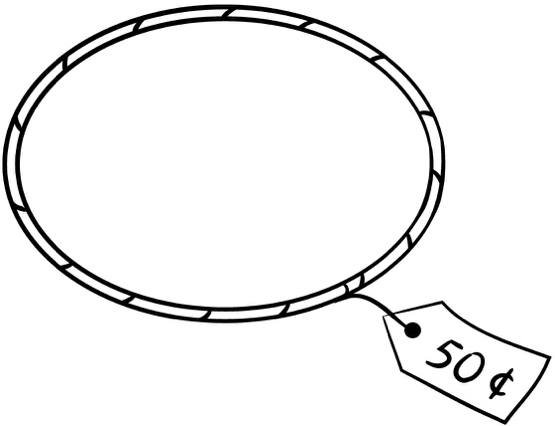 Jeu de société 35 ¢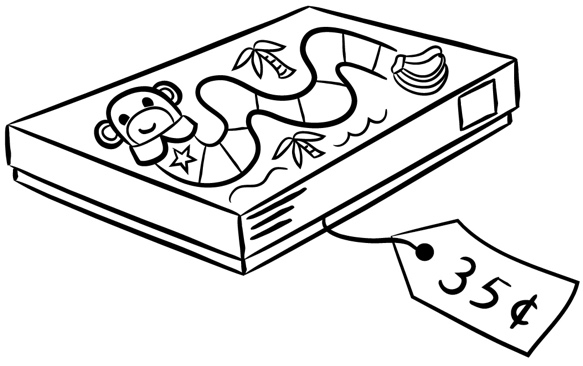 Paquet d’autocollants 25 ¢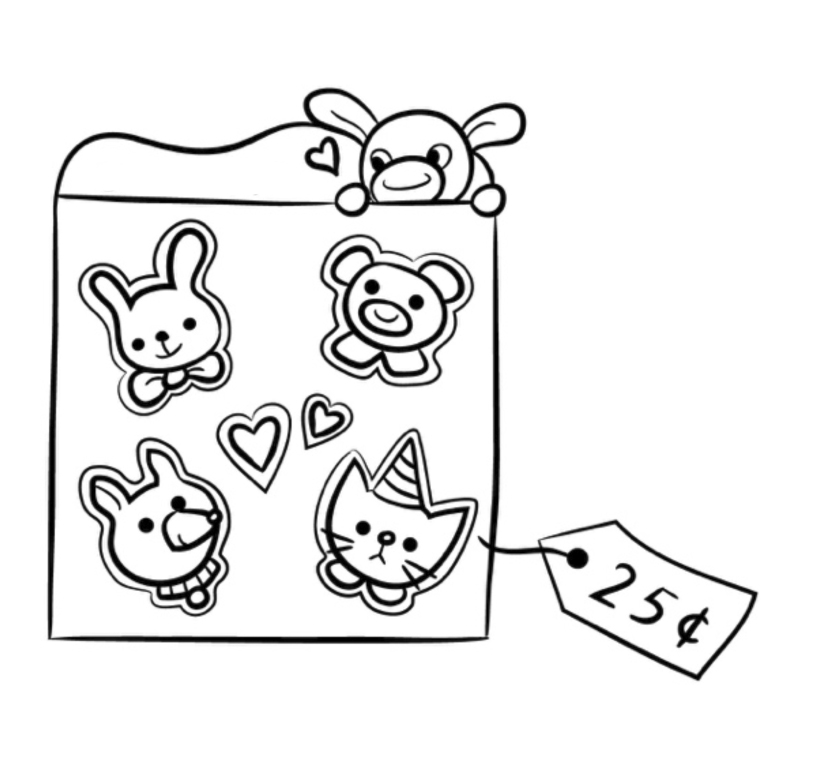 Voiture à roulettes 100 ¢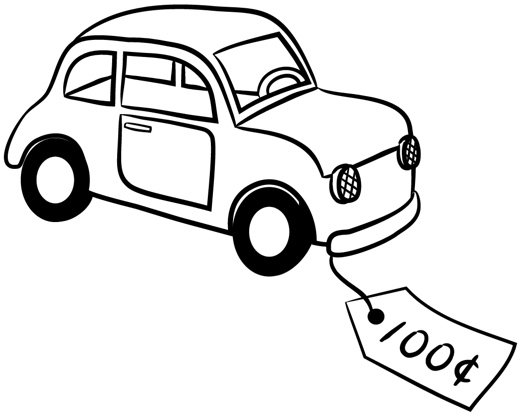 Marionnette 20 ¢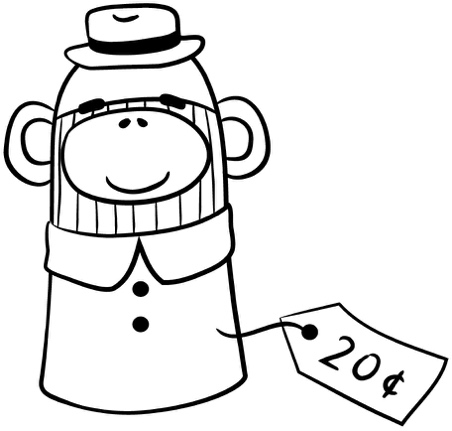 Balle 30 ¢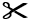 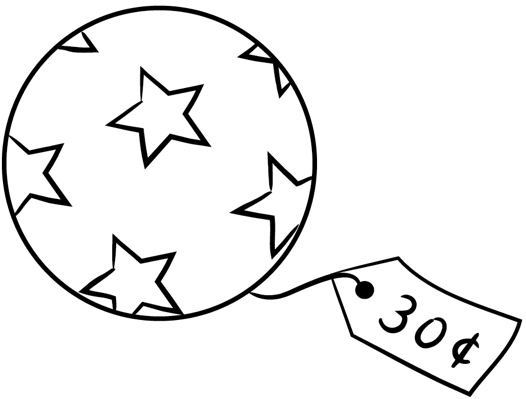 